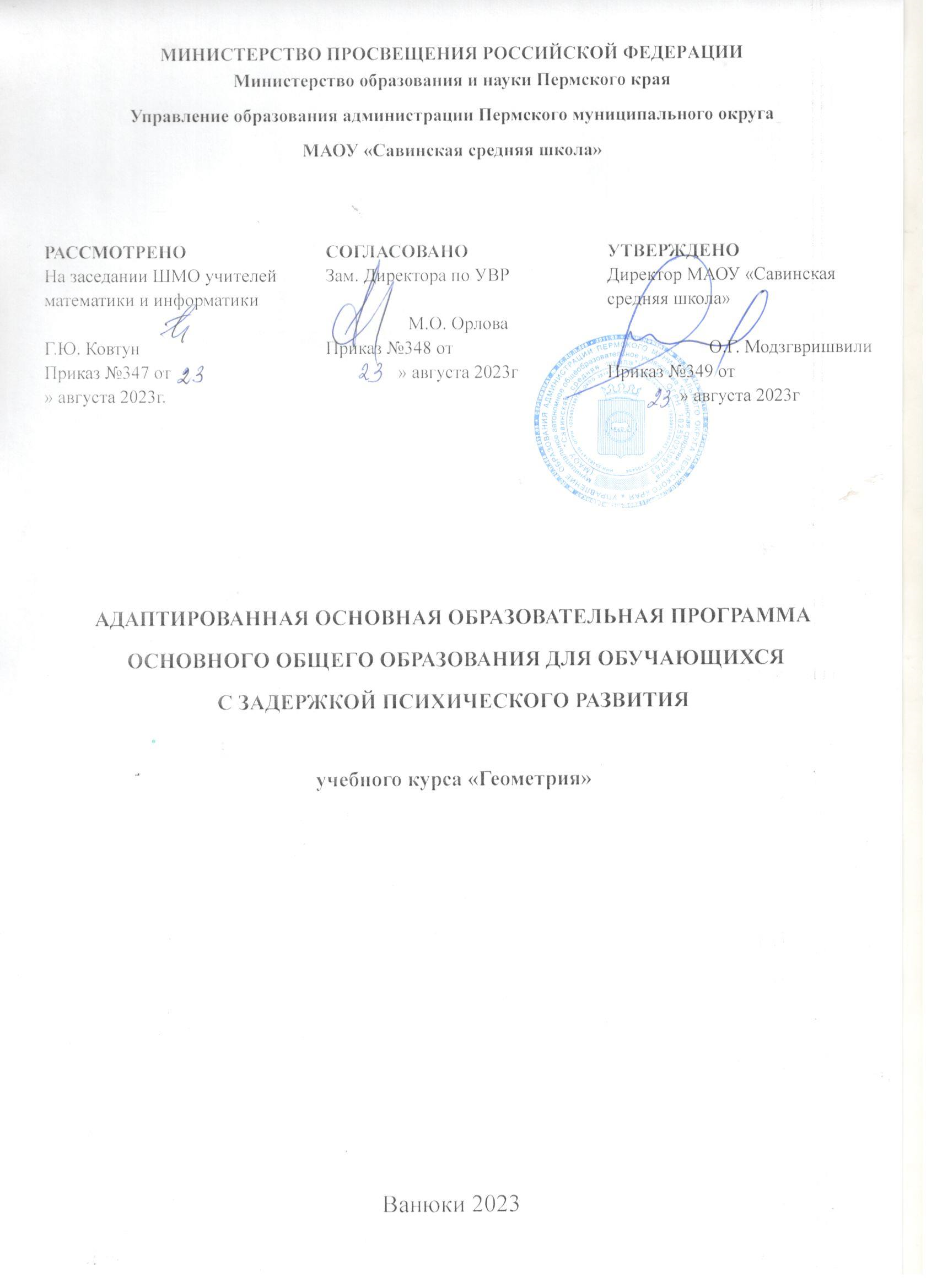 ПОЯСНИТЕЛЬНАЯ ЗАПИСКАОБЩАЯ ХАРАКТЕРИСТИКА УЧЕБНОГО КУРСА "ГЕОМЕТРИЯ"Рабочая программа по учебному курсу "Геометрия" для обучающихся 9 классов разработана на основе Федерального государственного образовательного стандарта основного общего образования с учётом и современных мировых требований, предъявляемых к математическому образованию, и традиций российского образования, которые обеспечивают овладение ключевыми компетенциями, составляющими основу для непрерывного образования и саморазвития, а также целостность общекультурного, личностного и познавательного развития обучающихся. В программе учтены идеи и положения Концепции развития математического образования в Российской Федерации. В эпоху цифровой трансформации всех сфер человеческой деятельности невозможно стать образованным современным человеком без базовой математической подготовки. Уже в школе математика служит опорным предметом для изучения смежных дисциплин, а после школы реальной необходимостью становится непрерывное образование, что требует полноценной базовой общеобразовательной подготовки, в том числе и математической.Это обусловлено тем, что в наши дни растёт число профессий, связанных с непосредственным применением математики: и в сфере экономики, и в бизнесе, и в технологических областях, и даже в гуманитарных сферах. Таким образом, круг школьников, для которых математика может стать значимым предметом, расширяется.Практическая полезность математики обусловлена тем, что её предметом являются фундаментальные структуры нашего мира: пространственные формы и количественные отношения от простейших, усваиваемых в непосредственном опыте, до достаточно сложных, необходимых для развития научных и прикладных идей. Без конкретных математических знаний затруднено понимание принципов устройства и использования современной техники, восприятие и интерпретация разнообразной социальной, экономической, политической информации, малоэффективна повседневная практическая деятельность. Каждому человеку в своей жизни приходится выполнять расчёты и составлять алгоритмы, находить и применять формулы, владеть практическими приёмами геометрических измерений и построений, читать информацию, представленную в виде таблиц, диаграмм и графиков, жить в условиях неопределённости и понимать вероятностный характер случайных событий.Одновременно с расширением сфер применения математики в современном обществе всё более важным становится математический стиль мышления, проявляющийся в определённых умственных навыках. В процессе изучения математики в арсенал приёмов и методов мышления человека естественным образом включаются индукция и дедукция, обобщение и конкретизация, анализ и синтез, классификация и систематизация, абстрагирование и аналогия. Объекты математических умозаключений, правила их конструирования раскрывают механизм логических построений, способствуют выработке умения формулировать, обосновывать и доказывать суждения, тем самым развивают логическое мышление. Ведущая роль принадлежит математике и в формировании алгоритмической компоненты мышления и воспитании умений действовать по заданным алгоритмам, совершенствовать известные и конструировать новые. В процессе решения задач — основой учебной деятельности на уроках математики — развиваются также творческая и прикладная стороны мышления.Обучение математике даёт возможность развивать у обучающихся точную, рациональную и информативную речь, умение отбирать наиболее подходящие языковые, символические, графические средства для выражения суждений и наглядного их представления.Необходимым компонентом общей культуры в современном толковании является общее знакомство с методами познания действительности, представление о предмете и методах математики, их отличий от методов других естественных и гуманитарных наук, об особенностях применения математики для решения научных и прикладных задач. Таким образом, математическое образование вносит свой вклад в формирование общей культуры человека.Изучение математики также способствует эстетическому воспитанию человека, пониманию красоты и изящества математических рассуждений, восприятию геометрических форм, усвоению идеи симметрии.ЦЕЛИ ИЗУЧЕНИЯ УЧЕБНОГО КУРСА "ГЕОМЕТРИЯ"«Математику уже затем учить надо, что она ум в порядок приводит», — писал великий русский ученый Михаил Васильевич Ломоносов. И в этом состоит одна из двух целей обучения геометрии как составной части математики в школе. Этой цели соответствует доказательная линия преподавания геометрии. Следуя представленной рабочей программе, начиная с седьмого класса на уроках геометрии обучающийся учится проводить доказательные рассуждения, строить логические умозаключения, доказывать истинные утверждения и строить контрпримеры к ложным, проводить рассуждения от «противного», отличать свойства от признаков, формулировать обратные утверждения. Ученик, овладевший искусством рассуждать, будет применять его и в окружающей жизни.Как писал геометр и педагог Игорь Федорович Шарыгин, «людьми, понимающими, что такое доказательство, трудно и даже невозможно манипулировать». И в этом состоит важное воспитательное значение изучения геометрии, присущее именно отечественной математической школе. Вместе с тем авторы программы предостерегают учителя от излишнего формализма, особенно в отношении начал и оснований геометрии. Французский математик Жан Дьедонне по этому поводу высказался так: «Что касается деликатной проблемы введения «аксиом», то мне кажется, что на первых порах нужно вообще избегать произносить само это слово. С другой же стороны, не следует упускать ни одной возможности давать примеры логических заключений, которые куда в большей мере, чем идея аксиом, являются истинными и единственными двигателями математического мышления».Второй целью изучения геометрии является использование её как инструмента при решении как математических, так и практических задач, встречающихся в реальной жизни. Окончивший курс геометрии школьник должен быть в состоянии определить геометрическую фигуру, описать словами данный чертёж или рисунок, найти площадь земельного участка, рассчитать необходимую длину оптоволоконного кабеля или требуемые размеры гаража для автомобиля. Этому соответствует вторая, вычислительная линия в изучении геометрии в школе. Данная практическая линия является не менее важной, чем первая. Ещё Платон предписывал, чтобы «граждане Прекрасного города ни в коем случае не оставляли геометрию, ведь немаловажно даже побочное её применение — в военном деле да, впрочем, и во всех науках — для лучшего их усвоения: мы ведь знаем, какая бесконечная разница существует между человеком причастным к геометрии и непричастным». Для этого учителю рекомендуется подбирать задачи практического характера для рассматриваемых тем, учить детей строить математические модели реальных жизненных ситуаций, проводить вычисления и оценивать адекватность полученного результата. Крайне важно подчёркивать связи геометрии с другими предметами, мотивировать использовать определения геометрических фигур и понятий, демонстрировать применение полученных умений в физике и технике. Эти связи наиболее ярко видны в темах «Векторы», «Тригонометрические соотношения», «Метод координат» и «Теорема Пифагора».МЕСТО УЧЕБНОГО КУРСА В УЧЕБНОМ ПЛАНЕСогласно учебному плану в 9 классе изучается учебный курс «Геометрия», который включает следующие основные разделы содержания: «Геометрические фигуры и их свойства», «Измерение геометрических величин», а также «Декартовы координаты на плоскости», «Векторы», «Движения плоскости» и «Преобразования подобия». Учебный план предусматривает изучение геометрии на базовом уровне исходя из 68 учебных часов в учебном году.СОДЕРЖАНИЕ УЧЕБНОГО КУРСА "ГЕОМЕТРИЯ"Синус, косинус, тангенс углов от 0 до 180°. Основное тригонометрическое тождество. Формулы приведения.Решение треугольников. Теорема косинусов и теорема синусов. Решение практических задач с использованием теоремы косинусов и теоремы синусов.Преобразование подобия. Подобие соответственных элементов.Теорема о произведении отрезков хорд, теоремы о произведении отрезков секущих, теорема о квадрате касательной.Вектор, длина (модуль) вектора, сонаправленные векторы, противоположно направленные векторы, коллинеарность векторов, равенство векторов, операции над векторами. Разложение вектора по двум неколлинеарным векторам. Координаты вектора. Скалярное произведение векторов, применение для нахождения длин и углов.Декартовы координаты на плоскости. Уравнения прямой и окружности в координатах, пересечение окружностей и прямых. Метод координат и его применение.Правильные многоугольники. Длина окружности. Градусная и радианная мера угла, вычисление длин дуг окружностей. Площадь круга, сектора, сегмента.Движения плоскости и внутренние симметрии фигур (элементарные представления). Параллельный перенос. Поворот.ПЛАНИРУЕМЫЕ ОБРАЗОВАТЕЛЬНЫЕ РЕЗУЛЬТАТЫОсвоение учебного курса «Геометрия» должно обеспечивать достижение на уровне основного общего образования следующих личностных, метапредметных и предметных образовательных результатов:ЛИЧНОСТНЫЕ РЕЗУЛЬТАТЫЛичностные результаты освоения программы учебного курса «Геометрия» характеризуются:Патриотическое воспитание:проявлением интереса к прошлому и настоящему российской математики, ценностным отношением к достижениям российских математиков и российской математической школы, к использованию этих достижений в других науках и прикладных сферах.Гражданское и духовно-нравственное воспитание:готовностью к выполнению обязанностей гражданина и реализации его прав, представлением о математических основах функционирования различных структур, явлений, процедур гражданского общества (выборы, опросы и пр.); готовностью к обсуждению этических проблем, связанных с практическим применением достижений науки, осознанием важности мораль- но-этических принципов в деятельности учёного.Трудовое воспитание:установкой на активное участие в решении практических задач математической направленности, осознанием важности математического образования на протяжении всей жизни для успешной профессиональной деятельности и развитием необходимых умений;осознанным выбором и построением индивидуальной траектории образования и жизненных планов с учётом личных интересов и общественных потребностей.Эстетическое воспитание:способностью к эмоциональному и эстетическому восприятию математических объектов, задач, решений, рассуждений; умению видеть математические закономерности в искусстве.Ценности научного познания:ориентацией в деятельности на современную систему научных представлений об основных закономерностях развития человека, природы и общества, пониманием математической науки как сферы человеческой деятельности, этапов её развития и значимости для развития цивилизации;овладением языком математики и математической культурой как средством познания мира; овладением простейшими навыками исследовательской деятельности.Физическое воспитание, формирование культуры здоровья и эмоционального благополучия:готовностью применять математические знания в интересах своего здоровья, ведения здорового образа жизни (здоровое питание, сбалансированный режим занятий и отдыха, регулярная физическая активность);сформированностью навыка рефлексии, признанием своего права на ошибку и такого же права другого человека.Экологическое воспитание:ориентацией на применение математических знаний для решения задач в области сохранности окружающей среды, планирования поступков и оценки их возможных последствий для окружающей среды;осознанием глобального характера экологических проблем и путей их решения.Личностные результаты, обеспечивающие адаптацию обучающегося к изменяющимся условиям социальной и природной среды:готовностью к действиям в условиях неопределённости, повышению уровня своей компетентности через практическую деятельность, в том числе умение учиться у других людей, приобретать в совместной деятельности новые знания, навыки и компетенции из опыта других;необходимостью в формировании новых знаний, в том числе формулировать идеи, понятия, гипотезы об объектах и явлениях, в том числе ранее не известных, осознавать дефициты собственных знаний и компетентностей, планировать своё развитие;способностью осознавать стрессовую ситуацию, воспринимать стрессовую ситуацию как вызов, требующий контрмер, корректировать принимаемые решения и действия, формулировать и оценивать риски и последствия, формировать опыт.МЕТАПРЕДМЕТНЫЕ РЕЗУЛЬТАТЫМетапредметные результаты освоения программы учебного курса «Геометрия» характеризуются овладением универсальными познавательными действиями, универсальными коммуникативными действиями и универсальными регулятивными действиями.Универсальные познавательные действия обеспечивают формирование базовых когнитивных процессов обучающихся (освоение методов познания окружающего мира; применение логических, исследовательских операций, умений работать с информацией).Базовые логические действия:выявлять и характеризовать существенные признаки математических объектов, понятий, отношений между понятиями; формулировать определения понятий; устанавливать существенный признак классификации, основания для обобщения и сравнения, критерии проводимого анализа;воспринимать, формулировать и преобразовывать суждения: утвердительные и отрицательные, единичные, частные и общие; условные;выявлять математические закономерности, взаимосвязи и противоречия в фактах, данных, наблюдениях и утверждениях; предлагать критерии для выявления закономерностей и противоречий;делать выводы с использованием законов логики, дедуктивных и индуктивных умозаключений, умозаключений по аналогии;разбирать доказательства математических утверждений (прямые и от противного), проводить самостоятельно несложные доказательства математических фактов, выстраивать аргументацию, приводить примеры и контрпримеры; обосновывать собственные рассуждения;выбирать способ решения учебной задачи (сравнивать несколько вариантов решения, выбирать наиболее подходящий с учётом самостоятельно выделенных критериев).Базовые исследовательские действия:использовать вопросы как исследовательский инструмент познания; формулировать вопросы, фиксирующие противоречие, проблему, самостоятельно устанавливать искомое и данное, формировать гипотезу, аргументировать свою позицию, мнение;проводить по самостоятельно составленному плану несложный эксперимент, небольшое исследование по установлению особенностей математического объекта, зависимостей объектов между собой;самостоятельно формулировать обобщения и выводы по результатам проведённого наблюдения, исследования, оценивать достоверность полученных результатов, выводов и обобщений;прогнозировать возможное развитие процесса, а также выдвигать предположения о его развитии в новых условиях.Работа с информацией:выявлять недостаточность и избыточность информации, данных, необходимых для решения задачи;выбирать, анализировать, систематизировать и интерпретировать информацию различных видов и форм представления;выбирать форму представления информации и иллюстрировать решаемые задачи схемами, диаграммами, иной графикой и их комбинациями;оценивать надёжность информации по критериям, предложенным учителем или сформулированным самостоятельно.Универсальные коммуникативные действия обеспечивают сформированность социальных навыков обучающихся.Общение:воспринимать и формулировать суждения в соответствии с условиями и целями общения; ясно, точно, грамотно выражать свою точку зрения в устных и письменных текстах, давать пояснения по ходу решения задачи, комментировать полученный результат;в ходе обсуждения задавать вопросы по существу обсуждаемой темы, проблемы, решаемой задачи, высказывать идеи, нацеленные на поиск решения; сопоставлять свои суждения с суждениями других участников диалога, обнаруживать различие и сходство позиций; в корректной форме формулировать разногласия, свои возражения;представлять результаты решения задачи, эксперимента, исследования, проекта; самостоятельно выбирать формат выступления с учётом задач презентации и особенностей аудитории.Сотрудничество:понимать и использовать преимущества командной и индивидуальной работы при решении учебных математических задач;принимать цель совместной деятельности, планировать организацию совместной работы, распределять виды работ, договариваться, обсуждать процесс и результат работы; обобщать мнения нескольких людей;участвовать в групповых формах работы (обсуждения, обмен мнениями, мозговые штурмы и др.);выполнять свою часть работы и координировать свои действия с другими членами команды;оценивать качество своего вклада в общий продукт по критериям, сформулированным участниками взаимодействия.Универсальные регулятивные действия обеспечивают формирование смысловых установок и жизненных навыков личности. Самоорганизация:самостоятельно составлять план, алгоритм решения задачи (или его часть), выбирать способ решения с учётом имеющихся ресурсов и собственных возможностей, аргументировать и корректировать варианты решений с учётом новой информации.Самоконтроль:владеть способами самопроверки, самоконтроля процесса и результата решения математической задачи;предвидеть трудности, которые могут возникнуть при решении задачи, вносить коррективы в деятельность на основе новых обстоятельств, найденных ошибок, выявленных трудностей;оценивать соответствие результата деятельности поставленной цели и условиям, объяснять причины достижения или недостижения цели, находить ошибку, давать оценку приобретённому опыту.ПРЕДМЕТНЫЕ РЕЗУЛЬТАТЫОсвоение учебного курса «Геометрия» на уровне основного общего образования должно обеспечивать достижение следующих предметных образовательных результатов:Знать тригонометрические функции острых углов, находить с их помощью различные элементы прямоугольного треугольника («решение прямоугольных треугольников»). Находить (с помощью калькулятора) длины и углы для нетабличных значений.Пользоваться формулами приведения и основным тригонометрическим тождеством для нахождения соотношений между тригонометрическими величинами.Использовать теоремы синусов и косинусов для нахождения различных элементов треугольника («решение треугольников»), применять их при решении геометрических задач.Владеть понятиями преобразования подобия, соответственных элементов подобных фигур.Пользоваться свойствами подобия произвольных фигур, уметь вычислять длины и находить углы у подобных фигур. Применять свойства подобия в практических задачах.Уметь приводить примеры подобных фигур в окружающем мире.Пользоваться теоремами о произведении отрезков хорд, о произведении отрезков секущих, о квадрате касательной.Пользоваться векторами, понимать их геометрический и физический смысл, применять их в решении геометрических и физических задач.Применять скалярное произведение векторов для нахождения длин и углов.Пользоваться методом координат на плоскости, применять его в решении геометрических и практических задач.Владеть понятиями правильного многоугольника, длины окружности, длины дуги окружности и радианной меры угла, уметь вычислять площадь круга и его частей.Применять полученные умения в практических задачах.Находить оси (или центры) симметрии фигур, применять движения плоскости в простейших случаях.Применять полученные знания на практике — строить математические модели для задачреальной жизни и проводить соответствующие вычисления с применением подобия и тригонометрических функций (пользуясь, где необходимо, калькулятором).ТЕМАТИЧЕСКОЕ ПЛАНИРОВАНИЕПОУРОЧНОЕ ПЛАНИРОВАНИЕ 9 геометрияУЧЕБНО-МЕТОДИЧЕСКОЕ ОБЕСПЕЧЕНИЕ ОБРАЗОВАТЕЛЬНОГО ПРОЦЕССА ОБЯЗАТЕЛЬНЫЕ УЧЕБНЫЕ МАТЕРИАЛЫ ДЛЯ УЧЕНИКАВыберите учебные материалыВведите свой вариант:МЕТОДИЧЕСКИЕ МАТЕРИАЛЫ ДЛЯ УЧИТЕЛЯВведите данныеЦИФРОВЫЕ ОБРАЗОВАТЕЛЬНЫЕ РЕСУРСЫ И РЕСУРСЫ СЕТИ ИНТЕРНЕТРоссийская электронная школа.  https://resh.edu.ru/  «Учи.ру» — https://uchi.ru/  «Яндекс. Учебник»  https://education.yandex.ru/home/  «ЯКласс» . https://www.yaklass.ru/ Фоксфорд https://foxford.ru/about  «Сириус. Онлайн» . https://edu.sirius.online  «Маркетплейс образовательных услуг»  «Яндекс», «1С», «Учи.ру», «Скайенг», «Кодвардс», издательство «Просвещение» и  другие. https://elducation.ru/  «ИнтернетУрок» —. https://interneturok.ru/ Образовательная платформа «Лекта» . https://lecta.rosuchebnik.ru/ https://edu.skysmart.ru/ № п/пНаименование разделов и тем программыКоличество часовКоличество часовКоличество часовДатаВиды деятельностиВиды деятельностиВиды, формы контроляЭлектронные (цифровые) образовательные ресурсыЭлектронные (цифровые) образовательные ресурсы№ п/пНаименование разделов и тем программывсегоконтр. раб.практ раб.ДатаВиды деятельностиВиды деятельностиВиды, формы контроляЭлектронные (цифровые) образовательные ресурсыЭлектронные (цифровые) образовательные ресурсыРаздел 1. Тригонометрия. Теоремы косинусов и синусов. Решение треугольников.Раздел 1. Тригонометрия. Теоремы косинусов и синусов. Решение треугольников.Раздел 1. Тригонометрия. Теоремы косинусов и синусов. Решение треугольников.Раздел 1. Тригонометрия. Теоремы косинусов и синусов. Решение треугольников.Раздел 1. Тригонометрия. Теоремы косинусов и синусов. Решение треугольников.Раздел 1. Тригонометрия. Теоремы косинусов и синусов. Решение треугольников.Раздел 1. Тригонометрия. Теоремы косинусов и синусов. Решение треугольников.Раздел 1. Тригонометрия. Теоремы косинусов и синусов. Решение треугольников.Раздел 1. Тригонометрия. Теоремы косинусов и синусов. Решение треугольников.Раздел 1. Тригонометрия. Теоремы косинусов и синусов. Решение треугольников.Раздел 1. Тригонометрия. Теоремы косинусов и синусов. Решение треугольников.1.1.Определение тригонометрических функций углов от 0° до 180°.2-Формулировать определения тригонометрических функций тупых и прямых углов.;-Формулировать определения тригонометрических функций тупых и прямых углов.;Устный опросhttps://www.yaklass.ru/p/geometria/9-klass/sootnosheniia-mezhdu-storonami-i-uglami-treugolnika-skaliarnoe-proizvedeni_-9222/sootnosheniia-mezhdu-storonami-i-uglami-treugolnika-9281/re-7ad3359e-27dd-4ae0-9272-8f1ce3e75ec2 https://www.yaklass.ru/p/geometria/9-klass/sootnosheniia-mezhdu-storonami-i-uglami-treugolnika-skaliarnoe-proizvedeni_-9222/sootnosheniia-mezhdu-storonami-i-uglami-treugolnika-9281/re-7ad3359e-27dd-4ae0-9272-8f1ce3e75ec2 1.2.Косинус и синус прямого и тупого угла.2-Выводить теорему косинусов и теорему синусов (с радиусом описанной окружности).;-Выводить теорему косинусов и теорему синусов (с радиусом описанной окружности).;Письменный опросhttps://www.yaklass.ru/p/geometria/9-klass/sootnosheniia-mezhdu-storonami-i-uglami-treugolnika-skaliarnoe-proizvedeni_-9222/sootnosheniia-mezhdu-storonami-i-uglami-treugolnika-9281/re-7ad3359e-27dd-4ae0-9272-8f1ce3e75ec2 https://www.yaklass.ru/p/geometria/9-klass/sootnosheniia-mezhdu-storonami-i-uglami-treugolnika-skaliarnoe-proizvedeni_-9222/sootnosheniia-mezhdu-storonami-i-uglami-treugolnika-9281/re-7ad3359e-27dd-4ae0-9272-8f1ce3e75ec2 1.3.Теорема косинусов. (Обобщённая), теорема синусов (с радиусом описанной окружности).2-Выводить теорему косинусов и теорему синусов (с радиусом описанной окружности).;-Выводить теорему косинусов и теорему синусов (с радиусом описанной окружности).;Тестированиеhttps://www.yaklass.ru/p/geometria/9-klass/sootnosheniia-mezhdu-storonami-i-uglami-treugolnika-skaliarnoe-proizvedeni_-9222/sootnosheniia-mezhdu-storonami-i-uglami-treugolnika-9281/re-7ad3359e-27dd-4ae0-9272-8f1ce3e75ec2 https://www.yaklass.ru/p/geometria/9-klass/sootnosheniia-mezhdu-storonami-i-uglami-treugolnika-skaliarnoe-proizvedeni_-9222/sootnosheniia-mezhdu-storonami-i-uglami-treugolnika-9281/re-7ad3359e-27dd-4ae0-9272-8f1ce3e75ec2 1.4.Нахождение длин сторон и величин углов треугольников.2-Решать треугольники.;Решать практические задачи, сводящиеся к нахождению различных элементов треугольниках.;-Решать треугольники.;Решать практические задачи, сводящиеся к нахождению различных элементов треугольниках.;Опрос по индивидуальным картоскамhttps://resh.edu.ru/subject/lesson/2040/main/https://resh.edu.ru/subject/lesson/2040/main/1.5.Формула площади треугольника через две стороны и угол между ними.2-Формулировать определения тригонометрических функций тупых и прямых углов.;-Выводить теорему косинусов и теорему синусов (с радиусом описанной окружности).;-Формулировать определения тригонометрических функций тупых и прямых углов.;-Выводить теорему косинусов и теорему синусов (с радиусом описанной окружности).;Устный опросhttps://skysmart.ru/articles/mathematic/Kak-nayti-ploshchad'-pryamougol'nikahttps://skysmart.ru/articles/mathematic/Kak-nayti-ploshchad'-pryamougol'nika1.6.Формула площади четырёхугольника через его диагонали и угол между ними.2-Решать треугольники.;Решать практические задачи, сводящиеся к нахождению различных элементов треугольниках.;-Решать треугольники.;Решать практические задачи, сводящиеся к нахождению различных элементов треугольниках.;Письменный опросhttps://www.resolventa.ru/spr/planimetry/sqf.htmhttps://www.resolventa.ru/spr/planimetry/sqf.htm1.7.Практическое применение доказанных теорем3-Решать практические задачи, сводящиеся к нахождению различных элементов треугольниках.;-Решать практические задачи, сводящиеся к нахождению различных элементов треугольниках.;Тестированиеhttps://www.resolventa.ru/spr/planimetry/sqf.htmhttps://www.resolventa.ru/spr/planimetry/sqf.htmИтого по разделуИтого по разделу16Раздел 2. Преобразование подобия. Метрические соотношения в окружностиРаздел 2. Преобразование подобия. Метрические соотношения в окружностиРаздел 2. Преобразование подобия. Метрические соотношения в окружностиРаздел 2. Преобразование подобия. Метрические соотношения в окружностиРаздел 2. Преобразование подобия. Метрические соотношения в окружностиРаздел 2. Преобразование подобия. Метрические соотношения в окружностиРаздел 2. Преобразование подобия. Метрические соотношения в окружностиРаздел 2. Преобразование подобия. Метрические соотношения в окружностиРаздел 2. Преобразование подобия. Метрические соотношения в окружностиРаздел 2. Преобразование подобия. Метрические соотношения в окружностиРаздел 2. Преобразование подобия. Метрические соотношения в окружности2.1.Понятие о преобразовании подобия2-Осваивать понятие преобразования подобия;-Осваивать понятие преобразования подобия;Устный опросhttps://infourok.ru/prezentaciya-po-geometrii-na-temu-proizvedeniya-otrezkov-hord-i-sekuschih-2896250.html  https://infourok.ru/prezentaciya-po-geometrii-na-temu-proizvedeniya-otrezkov-hord-i-sekuschih-2896250.html  2.2.Соответственные элементы подобных фигур.2-Исследовать отношение линейных элементов фигур при преобразовании подобия.;-Находить примеры подобия в окружающей действительности.;-Исследовать отношение линейных элементов фигур при преобразовании подобия.;-Находить примеры подобия в окружающей действительности.;Письменный опросhttps://infourok.ru/prezentaciya-po-geometrii-na-temu-proizvedeniya-otrezkov-hord-i-sekuschih-2896250.html  https://infourok.ru/prezentaciya-po-geometrii-na-temu-proizvedeniya-otrezkov-hord-i-sekuschih-2896250.html  2.3.Теорема о произведении отрезков хорд, теорема о произведении отрезков секущих, теорема о квадрате касательной.2-Выводить метрические соотношения между отрезками хорд, секущих и касательных с использованием вписанных углов и подобных треугольников. Осваивать понятие преобразования подобия.;-Исследовать отношение линейных элементов фигур при преобразовании подобия.;-Выводить метрические соотношения между отрезками хорд, секущих и касательных с использованием вписанных углов и подобных треугольников.;Решать геометрические задачи и задачи из реальной жизни с использованием подобных треугольников.;-Выводить метрические соотношения между отрезками хорд, секущих и касательных с использованием вписанных углов и подобных треугольников. Осваивать понятие преобразования подобия.;-Исследовать отношение линейных элементов фигур при преобразовании подобия.;-Выводить метрические соотношения между отрезками хорд, секущих и касательных с использованием вписанных углов и подобных треугольников.;Решать геометрические задачи и задачи из реальной жизни с использованием подобных треугольников.;Тестированиеhttps://infourok.ru/prezentaciya-po-geometrii-na-temu-proizvedeniya-otrezkov-hord-i-sekuschih-2896250.html  https://interneturok.ru/lesson/geometry/9-klass/itogovoe-povtorenie-kursa-geometrii-za-79-klassy/tochka-vnutri-i-vne-okruzhnostihttps://infourok.ru/prezentaciya-po-geometrii-na-temu-proizvedeniya-otrezkov-hord-i-sekuschih-2896250.html  https://interneturok.ru/lesson/geometry/9-klass/itogovoe-povtorenie-kursa-geometrii-za-79-klassy/tochka-vnutri-i-vne-okruzhnosti2.4.Применение в решении геометрических задач3-Решать геометрические задачи и задачи из реальной жизни с использованием подобных треугольников.;-Решать геометрические задачи и задачи из реальной жизни с использованием подобных треугольников.;Опрос по карточкамhttps://infourok.ru/prezentaciya-po-geometrii-na-temu-proizvedeniya-otrezkov-hord-i-sekuschih-2896250.html  https://interneturok.ru/lesson/geometry/9-klass/itogovoe-povtorenie-kursa-geometrii-za-79-klassy/tochka-vnutri-i-vne-okruzhnostihttps://infourok.ru/prezentaciya-po-geometrii-na-temu-proizvedeniya-otrezkov-hord-i-sekuschih-2896250.html  https://interneturok.ru/lesson/geometry/9-klass/itogovoe-povtorenie-kursa-geometrii-za-79-klassy/tochka-vnutri-i-vne-okruzhnostiИтого по разделуИтого по разделу10Раздел 3. ВекторыРаздел 3. ВекторыРаздел 3. ВекторыРаздел 3. ВекторыРаздел 3. ВекторыРаздел 3. ВекторыРаздел 3. ВекторыРаздел 3. ВекторыРаздел 3. ВекторыРаздел 3. ВекторыРаздел 3. Векторы3.1.Определение векторов, сложение и разность векторов, умножение вектора на число.2-Использовать векторы как направленные отрезки, исследовать геометрический (перемещение) и физический (сила) смыслы векторов.;-Использовать векторы как направленные отрезки, исследовать геометрический (перемещение) и физический (сила) смыслы векторов.;Устный опросhttps://www.yaklass.ru/p/geometria/10-klass/vektory-v-prostranstve-deistviia-s-vektorami-9248/opredelenie-i-fizicheskii-smysl-vektora-v-prostranstve-9286https://www.yaklass.ru/p/geometria/10-klass/vektory-v-prostranstve-deistviia-s-vektorami-9248/opredelenie-i-fizicheskii-smysl-vektora-v-prostranstve-92863.2.Физический и геометрический смысл векторов.2-Использовать векторы как направленные отрезки, исследовать геометрический (перемещение) и физический (сила) смыслы векторов.;-Знать определения суммы и разности векторов, умножения вектора на число, исследовать геометрический и физический смыслы этих операций.;-Использовать векторы как направленные отрезки, исследовать геометрический (перемещение) и физический (сила) смыслы векторов.;-Знать определения суммы и разности векторов, умножения вектора на число, исследовать геометрический и физический смыслы этих операций.;Письменный опросhttps://www.yaklass.ru/p/geometria/10-klass/vektory-v-prostranstve-deistviia-s-vektorami-9248/opredelenie-i-fizicheskii-smysl-vektora-v-prostranstve-9286https://www.yaklass.ru/p/geometria/10-klass/vektory-v-prostranstve-deistviia-s-vektorami-9248/opredelenie-i-fizicheskii-smysl-vektora-v-prostranstve-92863.3.Разложение вектора по двум неколлинеарным векторам.2-Решать геометрические задачи с использованием векторов.;-Решать геометрические задачи с использованием векторов.;Тестированиеhttps://resh.edu.ru/subject/lesson/3038/main/https://resh.edu.ru/subject/lesson/3038/main/3.4.Координаты вектора2-Раскладывать на вектора.-Раскладывать на вектора.Опрос https://www.yaklass.ru/p/geometria/9-klass/sootnosheniia-mezhdu-storonami-i-uglami-treugolnika-skaliarnoe-proizvedeni_-9222/skaliarnoe-proizvedenie-vektorov-svoistva-9526https://znanio.ru/pub/317https://www.yaklass.ru/p/geometria/9-klass/sootnosheniia-mezhdu-storonami-i-uglami-treugolnika-skaliarnoe-proizvedeni_-9222/skaliarnoe-proizvedenie-vektorov-svoistva-9526https://znanio.ru/pub/3173.5.Скалярное произведение векторов, его применение для нахождения длин и углов.1-Находить скалярное произведение векторов, его применение для нахождения длин и углов.-Находить скалярное произведение векторов, его применение для нахождения длин и углов.Устный опросhttps://www.yaklass.ru/p/geometria/9-klass/sootnosheniia-mezhdu-storonami-i-uglami-treugolnika-skaliarnoe-proizvedeni_-9222/skaliarnoe-proizvedenie-vektorov-svoistva-9526https://znanio.ru/pub/317https://www.yaklass.ru/p/geometria/9-klass/sootnosheniia-mezhdu-storonami-i-uglami-treugolnika-skaliarnoe-proizvedeni_-9222/skaliarnoe-proizvedenie-vektorov-svoistva-9526https://znanio.ru/pub/3173.6.Решение задач с помощью векторов1- Решать задачи с помощью векторов.- Решать задачи с помощью векторов.Письменный опросhttps://www.yaklass.ru/p/geometria/9-klass/sootnosheniia-mezhdu-storonami-i-uglami-treugolnika-skaliarnoe-proizvedeni_-9222/skaliarnoe-proizvedenie-vektorov-svoistva-9526https://znanio.ru/pub/317https://www.yaklass.ru/p/geometria/9-klass/sootnosheniia-mezhdu-storonami-i-uglami-treugolnika-skaliarnoe-proizvedeni_-9222/skaliarnoe-proizvedenie-vektorov-svoistva-9526https://znanio.ru/pub/3173.7.Применение векторов для решения задач кинематики и механики1-Применять векторы для решения задач кинематики и механики-Применять векторы для решения задач кинематики и механикиТестированиеhttps://www.yaklass.ru/p/geometria/9-klass/sootnosheniia-mezhdu-storonami-i-uglami-treugolnika-skaliarnoe-proizvedeni_-9222/skaliarnoe-proizvedenie-vektorov-svoistva-9526https://znanio.ru/pub/317https://www.yaklass.ru/p/geometria/9-klass/sootnosheniia-mezhdu-storonami-i-uglami-treugolnika-skaliarnoe-proizvedeni_-9222/skaliarnoe-proizvedenie-vektorov-svoistva-9526https://znanio.ru/pub/317Контрольная работа1https://www.yaklass.ru/p/geometria/9-klass/sootnosheniia-mezhdu-storonami-i-uglami-treugolnika-skaliarnoe-proizvedeni_-9222/skaliarnoe-proizvedenie-vektorov-svoistva-9526https://znanio.ru/pub/317https://www.yaklass.ru/p/geometria/9-klass/sootnosheniia-mezhdu-storonami-i-uglami-treugolnika-skaliarnoe-proizvedeni_-9222/skaliarnoe-proizvedenie-vektorov-svoistva-9526https://znanio.ru/pub/317Итого по разделу:Итого по разделу:Итого по разделу:12Раздел 4. Декартовы координаты на плоскостиРаздел 4. Декартовы координаты на плоскостиРаздел 4. Декартовы координаты на плоскостиРаздел 4. Декартовы координаты на плоскостиРаздел 4. Декартовы координаты на плоскостиРаздел 4. Декартовы координаты на плоскостиРаздел 4. Декартовы координаты на плоскостиРаздел 4. Декартовы координаты на плоскостиРаздел 4. Декартовы координаты на плоскостиРаздел 4. Декартовы координаты на плоскостиРаздел 4. Декартовы координаты на плоскости4.1.4.1.Декартовы координаты точек на плоскости.1-Осваивать понятие прямоугольной системы координат, декартовых координат точки.;Устный опросУстный опросhttps://infourok.ru/konspekt-uroka-uglovoj-koefficient-pryamoj-s-podgo4.2.4.2.Уравнение прямой1-Выводить уравнение прямой и окружности.;Письменный опросПисьменный опросhttps://infourok.ru/konspekt-uroka-uglovoj-koefficient-pryamoj-s-podgo4.3.4.3.Угловой коэффициент, тангенс угла наклона, параллельные и перпендикулярные прямые1-Выделять полный квадрат для нахождения центра и радиуса окружности по её уравнению.;ТестированиеТестированиеhttps://www.yaklass.ru/p/geometria/9-klass/metod-koordinat-9887/uravnenie-okruzhnosti-uravnenie-priamoi-12247/re-bbd7dd94-cd7b-473e-b426-96ccb9c0efa34.4.4.4.Уравнение окружности.1-Выводить уравнение окружности.;Опрос по карточкамОпрос по карточкамhttps://www.yaklass.ru/p/geometria/9-klass/metod-koordinat-9887/uravnenie-okruzhnosti-uravnenie-priamoi-12247/re-bbd7dd94-cd7b-473e-b426-96ccb9c0efa34.5.4.5.Нахождение координат точек пересечения окружности и прямой1-Решать задачи на нахождение точек пересечения прямых и окружностей с помощью метода координат.;Устный опросУстный опросhttps://www.yaklass.ru/p/geometria/9-klass/metod-koordinat-9887/uravnenie-okruzhnosti-uravnenie-priamoi-12247/re-bbd7dd94-cd7b-473e-b426-96ccb9c0efa34.6.4.6.Метод координат при решении геометрических задач1-Решать задачи на нахождение точек пересечения прямых и окружностей с помощью метода координат.;Письменный опросПисьменный опросhttps://resh.edu.ru/subject/lesson/2508/main/4.7.4.7.Использование метода координат в практических задачах2-Решать задачи на нахождение точек пересечения прямых и окружностей с помощью метода координат.;ТестированиеТестированиеhttps://resh.edu.ru/subject/lesson/2508/main/Итого по разделу:Итого по разделу:Итого по разделу:9Раздел 5. Правильные многоугольники. Длина окружности и площадь круга. Вычисление площадейРаздел 5. Правильные многоугольники. Длина окружности и площадь круга. Вычисление площадейРаздел 5. Правильные многоугольники. Длина окружности и площадь круга. Вычисление площадейРаздел 5. Правильные многоугольники. Длина окружности и площадь круга. Вычисление площадейРаздел 5. Правильные многоугольники. Длина окружности и площадь круга. Вычисление площадейРаздел 5. Правильные многоугольники. Длина окружности и площадь круга. Вычисление площадейРаздел 5. Правильные многоугольники. Длина окружности и площадь круга. Вычисление площадейРаздел 5. Правильные многоугольники. Длина окружности и площадь круга. Вычисление площадейРаздел 5. Правильные многоугольники. Длина окружности и площадь круга. Вычисление площадейРаздел 5. Правильные многоугольники. Длина окружности и площадь круга. Вычисление площадейРаздел 5. Правильные многоугольники. Длина окружности и площадь круга. Вычисление площадей5.1.5.1.Правильные многоугольники, вычисление их элементов.1-Формулировать определение правильных многоугольников, находить их элементы.;-Пользоваться понятием длины окружности, введённым с помощью правильныхОпрос по индивидуальным карточкамОпрос по индивидуальным карточкамhttps://www.yaklass.ru/p/geometria/9-klass/dlina-okruzhnosti-i-ploshchad-kruga-9241/pravilnye-mnogougolniki-9246/re-983bb30f-8304-4d02-a739-40bb351cb45d5.2.5.2.Число p и длина окружности.1-Формулировать определение правильных многоугольников, находить их элементы.;-Пользоваться понятием длины окружности, введённым с помощью правильныхУстный опросУстный опросhttps://www.yaklass.ru/p/geometria/9-klass/dlina-okruzhnosti-i-ploshchad-kruga-9241/pravilnye-mnogougolniki-9246/re-983bb30f-8304-4d02-a739-40bb351cb45d5.3.5.3.Длина дуги окружности.1-Формулировать определение правильных многоугольников, находить их элементы.;-Пользоваться понятием длины окружности, введённым с помощью правильныхПисьменный опросПисьменный опросhttps://www.yaklass.ru/p/geometria/9-klass/dlina-okruzhnosti-i-ploshchad-kruga-9241/dlina-okruzhnosti-ploshchad-kruga-9494/re-80ba7b3a-e82c-4b90-b115-ed6027b178265.4.5.4.Радианная мера угла.1-Формулировать определение правильных многоугольников, находить их элементы.;-Пользоваться понятием длины окружности, введённым с помощью правильныхТестированиеТестированиеhttps://www.yaklass.ru/p/geometria/9-klass/dlina-okruzhnosti-i-ploshchad-kruga-9241/dlina-okruzhnosti-ploshchad-kruga-9494/re-80ba7b3a-e82c-4b90-b115-ed6027b178265.5.5.5.Площадь круга и его элементов (сектора и сегмента).1-Формулировать определение правильных многоугольников, находить их элементы.;-Пользоваться понятием длины окружности, введённым с помощью правильныхОпрос по индивидуальным карточкамОпрос по индивидуальным карточкамhttps://www.yaklass.ru/p/geometria/9-klass/dlina-okruzhnosti-i-ploshchad-kruga-9241/dlina-okruzhnosti-ploshchad-kruga-9494/re-80ba7b3a-e82c-4b90-b115-ed6027b178265.6.5.6.Вычисление площадей фигур включающих элементы круга.2-Формулировать определение правильных многоугольников, находить их элементы.;-Пользоваться понятием длины окружности, введённым с помощью правильныхУстный опросУстный опросhttps://www.yaklass.ru/p/geometria/9-klass/dlina-okruzhnosti-i-ploshchad-kruga-9241/dlina-okruzhnosti-ploshchad-kruga-9494/re-80ba7b3a-e82c-4b90-b115-ed6027b17826Итого по разделу:Итого по разделу:Итого по разделу:8Письменный опросПисьменный опросРаздел 6. Движения плоскостиРаздел 6. Движения плоскостиРаздел 6. Движения плоскостиРаздел 6. Движения плоскостиРаздел 6. Движения плоскостиРаздел 6. Движения плоскостиРаздел 6. Движения плоскостиРаздел 6. Движения плоскостиРаздел 6. Движения плоскостиРаздел 6. Движения плоскостиРаздел 6. Движения плоскостиТестирование6.1.6.1.Понятие о движении плоскости1-Разбирать примеры, иллюстрирующие понятия движения, центров и осей симметрии.;-Формулировать определения параллельного переноса, поворота и осевой симметрии.;Опрос по индивидуальным карточкамОпрос по индивидуальным карточкамhttps://www.yaklass.ru/p/geometria/9-klass/dvizhenie-10434/poniatie-dvizheniia-simmetriia-10437/re-150d4afe-9334-462c-abe7-22a9b9b43f106.2.6.2.Параллельный перенос, поворот и симметрия1-Выводить их свойства, находить неподвижные точки.;Находить центры и оси симметрий простейших фигурУстный опросУстный опросhttps://www.yaklass.ru/p/geometria/9-klass/dvizhenie-10434/poniatie-dvizheniia-simmetriia-10437/re-150d4afe-9334-462c-abe7-22a9b9b43f106.3.6.3.Оси и центры симметрии1-Применять параллельный перенос и симметрию при решении геометрических задач (разбирать примеры).;Письменный опросПисьменный опросhttps://infourok.ru/urok-po-matematike-dlya-klassa-pravilnie-mnogougolniki-reshenie-zadach-1178089.html6.4.6.4.Простейшие применения в решении задач2-Использовать для построения и исследований цифровые ресурсы.;ТестированиеТестированиеhttps://infourok.ru/urok-po-matematike-dlya-klassa-pravilnie-mnogougolniki-reshenie-zadach-1178089.htmlИтого по разделу:Итого по разделу:Итого по разделу:6Раздел 7. Повторение, обобщение, систематизация знанийРаздел 7. Повторение, обобщение, систематизация знанийРаздел 7. Повторение, обобщение, систематизация знанийРаздел 7. Повторение, обобщение, систематизация знанийРаздел 7. Повторение, обобщение, систематизация знанийРаздел 7. Повторение, обобщение, систематизация знанийРаздел 7. Повторение, обобщение, систематизация знанийРаздел 7. Повторение, обобщение, систематизация знанийРаздел 7. Повторение, обобщение, систематизация знанийРаздел 7. Повторение, обобщение, систематизация знанийРаздел 7. Повторение, обобщение, систематизация знаний7.1.7.1.Повторение основных понятий и методов курсов 7—9 классов, обобщение и систематизация знаний.-Оперировать понятиями: фигура, точка, прямая, угол, многоугольник, равнобедренный и равносторонний треугольники, прямоугольный треугольник, медиана, биссектриса и высота треугольника, параллелограмм, ромб, прямоугольник, квадрат, трапеция; окружность, касательная; равенство и подобие фигур, треугольников; параллельность и перпендикулярность прямых, угол между прямыми, симметрия относительно точки и прямой; длина, расстояние, величина угла, площадь, периметр.;Опрос по индивидуальным карточкамОпрос по индивидуальным карточкамhttps://interneturok.ru/lesson/algebra/9-klass/itogovoe-povtorenie-kursa-algebry-9go-klassa/povtorenie-i-sistematizatsiya-kursa-algebry-7-9-klassa-preobrazovanie-vyrazheniy https://www.yaklass.ru/p/algebra https://infourok.ru/issledovatelskaya-rabota-po-matematike-na-temu-obobshenie-i-sistematizaciya-uchebnogo-materiala-kursov-7-9-klassov-4314350.html7.2.7.2.Простейшие геометрические фигуры и их свойства.Использовать формулы: периметра и площади многоугольников, длины окружности и площади круга, объёма прямоугольного параллелепипеда.;Устный опросУстный опросhttps://interneturok.ru/lesson/algebra/9-klass/itogovoe-povtorenie-kursa-algebry-9go-klassa/povtorenie-i-sistematizatsiya-kursa-algebry-7-9-klassa-preobrazovanie-vyrazheniy https://www.yaklass.ru/p/algebra https://infourok.ru/issledovatelskaya-rabota-po-matematike-na-temu-obobshenie-i-sistematizaciya-uchebnogo-materiala-kursov-7-9-klassov-4314350.html7.3.7.3.Измерение геометрических величин.Оперировать понятиями: фигура, точка, прямая, угол, многоугольник, равнобедренный и равносторонний треугольники, прямоугольный треугольник, медиана, биссектриса и высота треугольника, параллелограмм, ромб, прямоугольник, квадрат, трапеция; окружность, касательная; равенство и подобие фигур, треугольниковПисьменный опросПисьменный опросhttps://interneturok.ru/lesson/algebra/9-klass/itogovoe-povtorenie-kursa-algebry-9go-klassa/povtorenie-i-sistematizatsiya-kursa-algebry-7-9-klassa-preobrazovanie-vyrazheniy https://www.yaklass.ru/p/algebra https://infourok.ru/issledovatelskaya-rabota-po-matematike-na-temu-obobshenie-i-sistematizaciya-uchebnogo-materiala-kursov-7-9-klassov-4314350.html7.4.7.4.Треугольники.-Оперировать понятиями: фигура, точка, прямая, угол, многоугольник, равнобедренный и равносторонний треугольники, прямоугольный треугольник, медиана, биссектриса и высота треугольника, параллелограмм, ромб, прямоугольник, квадрат, трапеция; окружность, касательная; равенство и подобие фигур, треугольниковОпрос по индивидуальным карточкамОпрос по индивидуальным карточкамhttps://interneturok.ru/lesson/algebra/9-klass/itogovoe-povtorenie-kursa-algebry-9go-klassa/povtorenie-i-sistematizatsiya-kursa-algebry-7-9-klassa-preobrazovanie-vyrazheniy https://www.yaklass.ru/p/algebra https://infourok.ru/issledovatelskaya-rabota-po-matematike-na-temu-obobshenie-i-sistematizaciya-uchebnogo-materiala-kursov-7-9-klassov-4314350.html7.5.7.5.Параллельные и перпендикулярные прямые.-Оперировать понятиями: фигура, точка, прямая, угол, многоугольник, равнобедренный и равносторонний треугольники, прямоугольный треугольник, медиана, биссектриса и высота треугольника, параллелограмм, ромб, прямоугольник, квадрат, трапеция; окружность, касательная; равенство и подобие фигур, треугольников; параллельность и перпендикулярность прямых, угол между прямыми, симметрия относительно точки и прямой; длина, расстояние, величина угла, площадь, периметр.;Использовать формулы: периметра и площадиУстный опросУстный опросhttps://www.yaklass.by/p/matematika/5-klass/nagliadnaia-geometriia-12325/parallelnye-i-perpendikuliarnye-priamye-123537.6.7.6.Окружность и круг.-Оперировать понятиями: фигура, точка, прямая, угол, многоугольник, равнобедренный и равносторонний треугольники, прямоугольный треугольник, медиана, биссектриса и высота треугольника, параллелограмм, ромб, прямоугольник, квадрат, трапеция; окружность, касательная; равенство и подобие фигур, треугольников; параллельность и перпендикулярность прямых, угол между прямыми, симметрия относительно точки и прямой; длина, расстояние, величина угла, площадь, периметр.;Использовать формулы: периметра и площадиПисьменный опросПисьменный опросhttps://www.yaklass.ru/p/geometria/9-klass/dlina-okruzhnosti-i-ploshchad-kruga-9241/dlina-okruzhnosti-ploshchad-kruga-94947.7.7.7.Геометрические построения.-Оперировать понятиями: фигура, точка, прямая, угол, многоугольник, равнобедренный и равносторонний треугольники, прямоугольный треугольник, медиана, биссектриса и высота треугольника, параллелограмм, ромб, прямоугольник, квадрат, трапеция; окружность, касательная; равенство и подобие фигур, треугольников; параллельность и перпендикулярность прямых, угол между прямыми, симметрия относительно точки и прямой; длина, расстояние, величина угла, площадь, периметр.;Использовать формулы: периметра и площадиТестированиеТестированиеhttps://infourok.ru/urok-okruzhnost-geometricheskie-postroeniya-4502905.htmlИтого по разделу:Итого по разделу:Итого по разделу:7ОБЩЕЕ КОЛИЧЕСТВО ЧАСОВ ПО ПРОГРАММЕОБЩЕЕ КОЛИЧЕСТВО ЧАСОВ ПО ПРОГРАММЕОБЩЕЕ КОЛИЧЕСТВО ЧАСОВ ПО ПРОГРАММЕ687ТестированиеТестирование №датадатаТема урока №планфактТема урокаПовторение – 4 часаПовторение – 4 часаПовторение – 4 часаПовторение – 4 часа1.Подобные треугольники2.Четырехугольники. Площади геометрических фигур3.Вписанные, описанные и центральные углы4.Диагностическая контрольная работаТригонометрия. Теоремы косинусов и синусов. Решение треугольников – 16 часовТригонометрия. Теоремы косинусов и синусов. Решение треугольников – 16 часовТригонометрия. Теоремы косинусов и синусов. Решение треугольников – 16 часовТригонометрия. Теоремы косинусов и синусов. Решение треугольников – 16 часов5.Определение тригонометрических функций углов от 0° до 180°6.Определение тригонометрических функций углов от 0° до 180°7.Косинус и синус прямого и тупого угла8.Косинус и синус прямого и тупого угла9.Теорема косинусов10.  Теорема синусов (с радиусом описанной окружности)11.Нахождение длин сторон треугольников12.Нахождение величин углов треугольников13.Формула площади треугольника через две стороны и угол между ними14.Задачи на вычисление площади треугольника 15.Формула площади четырёхугольника через его диагонали и угол между ними16.Задачи на вычисление площади четырёхугольника 17.Решение треугольников18.Решение треугольников19.Повторение по теме «Тригонометрия»20.Контрольная работа№1 по теме «Тригонометрия»Преобразование подобия. Метрические соотношения в окружности – 10 часовПреобразование подобия. Метрические соотношения в окружности – 10 часовПреобразование подобия. Метрические соотношения в окружности – 10 часовПреобразование подобия. Метрические соотношения в окружности – 10 часов21.Понятие о преобразовании подобия22.Гомотетия. Подобие в жизни23.Соответственные элементы подобных фигур24.Периметры и площади подобных фигур25.Теорема о произведении отрезков хорд26.Теорема о произведении отрезков секущих27.Теорема о квадрате касательной28.Применение в решении геометрических задач29.Повторение по теме «Преобразование подобия. Метрические соотношения в окружности»30.Контрольная работа №2 по теме «Преобразование подобия. Метрические соотношения в окружности»Векторы – 12 часовВекторы – 12 часовВекторы – 12 часовВекторы – 12 часов31.Определение векторов32.Сложение и разность векторов33.Умножение вектора на число34.Физический и геометрический смысл векторов35.Разложение вектора по двум неколлинеарным векторам36.Разложение вектора по двум неколлинеарным векторам37.Координаты вектора38.Связь между координатами вектора и координатами его начала и конца39.Скалярное произведение векторов40.Решение задач с помощью векторов41.Применение векторов для решения задач кинематики и механики42.Контрольная работа №3 по теме «Векторы»Декартовы координаты на плоскости – 9 часовДекартовы координаты на плоскости – 9 часовДекартовы координаты на плоскости – 9 часовДекартовы координаты на плоскости – 9 часов43.Декартовы координаты точек на плоскости44.Уравнение прямой45.Угловой коэффициент, тангенс угла наклона, параллельные и перпендикулярные прямые46.Уравнение окружности47.Нахождение координат точек пересечения окружности и прямой48.Метод координат при решении геометрических задач49.Использование метода координат в практических задачах50.Метод координат в практических задачах51.Контрольная работа №4 по теме «Декартовы координаты на плоскости»Правильные многоугольники. Длина окружности и площадь круга. Вычисление площадей – 8 часовПравильные многоугольники. Длина окружности и площадь круга. Вычисление площадей – 8 часовПравильные многоугольники. Длина окружности и площадь круга. Вычисление площадей – 8 часовПравильные многоугольники. Длина окружности и площадь круга. Вычисление площадей – 8 часов52.Правильные многоугольники, вычисление их элементов53.Число π и длина окружности54.Длина дуги окружности55.Радианная мера угла56.Площадь круга 57.Площадь сектора и сегмента58.Площади фигур, включающих элементы круга.59.Контрольная работа №5 по теме «Правильные многоугольники. Длина окружности и площадь круга. Вычисление площадей»Движения плоскости – 6 часовДвижения плоскости – 6 часовДвижения плоскости – 6 часовДвижения плоскости – 6 часов60.Понятие о движении плоскости61.Параллельный перенос62.Поворот и симметрия63.Оси и центры симметрии64.Простейшие применения в решении задач65Итоговая аттестация. Контрольная работа №6Повторение – 3 часаПовторение – 3 часаПовторение – 3 часаПовторение – 3 часа66.Подобные треугольники67.Четырехугольники. Площади геометрических фигур68.Теоремы синусов и косинусов